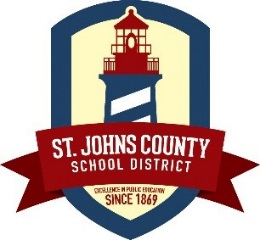 Dear Parent or Guardian:We would like to inform you that your student may be eligible to participate in the Family Empowerment Scholarship for Students with Unique Abilities Program (FES UA). This program was created to provide additional educational options for families of students with disabilities. This letter does not guarantee your student’s eligibility to participateBy participating in the FES UA Program, your student may be eligible to attend a public school in an adjacent district or receive a scholarship in the form of an education savings account (ESA). FES UA funds can be used for items such as private school tuition and fees, online learning programs, private tutoring, therapies, community college costs, and other approved customized learning services and materials.Eligibility to participate in the ESA option of FES UA is established in section 1002.394, Florida Statutes, which also sets caps on the number of students who can enter the program each year. Parents interested in the option may submit an application to one of the state’s two scholarship funding organizations (SFOs) that administer this program. Please take note of any deadlines for submission and completion of applications provided by the SFOs. For more information on the ESA option of the FES UA program, please contact one of the SFOs below:If you are interested in public school options, please contact the ESE office at 904-547-7712. Requests for public school choice are accepted based on the timeline below.For Semester 1 transfer requests – application must be received by August 1For Semester 2 transfer requests – application must be received by December 1If you have any questions about this, please contact the ESE office at 904-547-7712.Sincerely,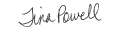 Tina PowellDirector for Exceptional Student EducationA.A.A. Scholarship Foundation – FL, LLCP.O. Box 15719 Tampa, FL 33684 888-707-2465info@aaascholarships.orgStep Up for StudentsP.O. Box 54367 Jacksonville, FL 32245-4367 877-735-7837 info@stepupforstudents.org